ПОСТАНОВЛЕНИЕ                               	                        КАРАР№ 14                                                                                                                            «25» июля  2019 г.И.О. руководитель Исполнительного комитетаАйдаровского сельского  поселения                                                            Р.Р. Хазиев					РЕСПУБЛИКА ТАТАРСТАНИСПОЛНИТЕЛЬНЫЙ КОМИТЕТАЙДАРОВСКОГО СЕЛЬСКОГОПОСЕЛЕНИЯ  ТЮЛЯЧИНСКОГОМУНИЦИПАЛЬНОГО РАЙОНА  Гагарина ул., д. 13 а, д.Айдарово, 422095тел. (факс): (84360) 5-34-46,E-mail: Aydar.Tul@tatar.ru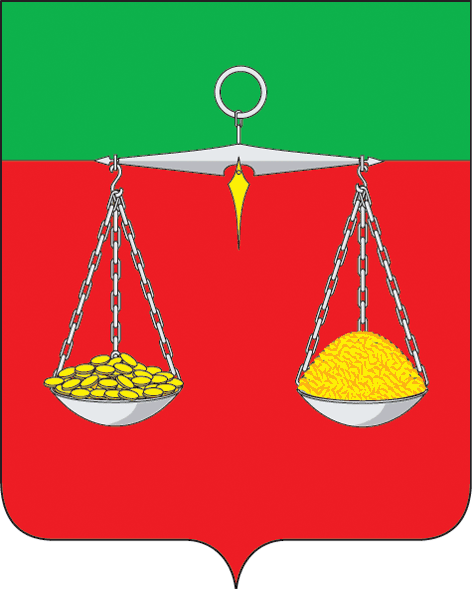 ТАТАРСТАН РЕСПУБЛИКАСЫТЕЛӘЧЕ МУНИЦИПАЛЬ РАЙОНЫ АЙДАР АВЫЛ ҖИРЛЕГЕ БАШКАРМА КОМИТЕТЫ  Гагарин ур., 13 а нче йорт, Айдар авылы, 422095тел. (факс): (84360) 5-34-46, E-mail: Aydar.Tul@tatar.ruОКПО 94318091    ОГРН 1061675010825    ИНН/КПП 1619004436/161901001ОКПО 94318091    ОГРН 1061675010825    ИНН/КПП 1619004436/161901001ОКПО 94318091    ОГРН 1061675010825    ИНН/КПП 1619004436/161901001Об определении специальных мест для размещения предвыборных печатных агитационных материалов по выборам депутатов Государственного Совета Республики Татарстан шестого созыва на территории Айдаровского сельского поселения Тюлячинского муниципального района    Рассмотрев постановление Центральной  избирательной комиссии Республики Татарстан от 10 июля 2019 года №67/516 «Об обращении в органы местного самоуправления РеспубликиТатарстан о выделении и оборудовании на территории каждого  избирательного участка специальных мест для размещения предвыборныхпечатных агитационных материалов на выборах депутатов ГосударственногоСовета Республики Татарстан шестого созыва», в   соответствии  с  частью   8   статьи  64  Избирательного  кодекса Республики Татарстан, Исполнительный комитет Айдаровского сельского поселения Тюлячинского муниципального района Республики Татарстан,    Рассмотрев постановление Центральной  избирательной комиссии Республики Татарстан от 10 июля 2019 года №67/516 «Об обращении в органы местного самоуправления РеспубликиТатарстан о выделении и оборудовании на территории каждого  избирательного участка специальных мест для размещения предвыборныхпечатных агитационных материалов на выборах депутатов ГосударственногоСовета Республики Татарстан шестого созыва», в   соответствии  с  частью   8   статьи  64  Избирательного  кодекса Республики Татарстан, Исполнительный комитет Айдаровского сельского поселения Тюлячинского муниципального района Республики Татарстан,ПОСТАНОВЛЯЕТ:ПОСТАНОВЛЯЕТ:Определить следующие специальные места для размещения предвыборных печатных агитационных материалов по выборам депутатов Государственного Совета Республики Татарстан шестого созыва на территории Айдаровского  сельского поселения Тюлячинского муниципального района:- д. Айдарово, ул. Ленина, информационный стенд в здании Айдаровского сельского  поселения;- д. Айдарово, ул. Ленина, информационный стенд около магазина ИП «Хакимова»;- с. Субаш, ул. М.Джалиля, информационный стенд около магазина ИП «Хакимова»;Направить настоящее постановление в Территориальную избирательную комиссию Тюлячинского района Республики Татарстан.Настоящее постановление вступает в силу согласно действующего законодательства.Разместить настоящее постановление на информационном стенде Айдаровского сельского поселения по адресу: д. Айдарово, ул. Ленина, д.39, административное здание Исполнительного комитета Айдаровского сельского поселения и на сайте Тюлячинского муниципального района в информационно-телекоммуникационной сети «Интернет».Определить следующие специальные места для размещения предвыборных печатных агитационных материалов по выборам депутатов Государственного Совета Республики Татарстан шестого созыва на территории Айдаровского  сельского поселения Тюлячинского муниципального района:- д. Айдарово, ул. Ленина, информационный стенд в здании Айдаровского сельского  поселения;- д. Айдарово, ул. Ленина, информационный стенд около магазина ИП «Хакимова»;- с. Субаш, ул. М.Джалиля, информационный стенд около магазина ИП «Хакимова»;Направить настоящее постановление в Территориальную избирательную комиссию Тюлячинского района Республики Татарстан.Настоящее постановление вступает в силу согласно действующего законодательства.Разместить настоящее постановление на информационном стенде Айдаровского сельского поселения по адресу: д. Айдарово, ул. Ленина, д.39, административное здание Исполнительного комитета Айдаровского сельского поселения и на сайте Тюлячинского муниципального района в информационно-телекоммуникационной сети «Интернет».